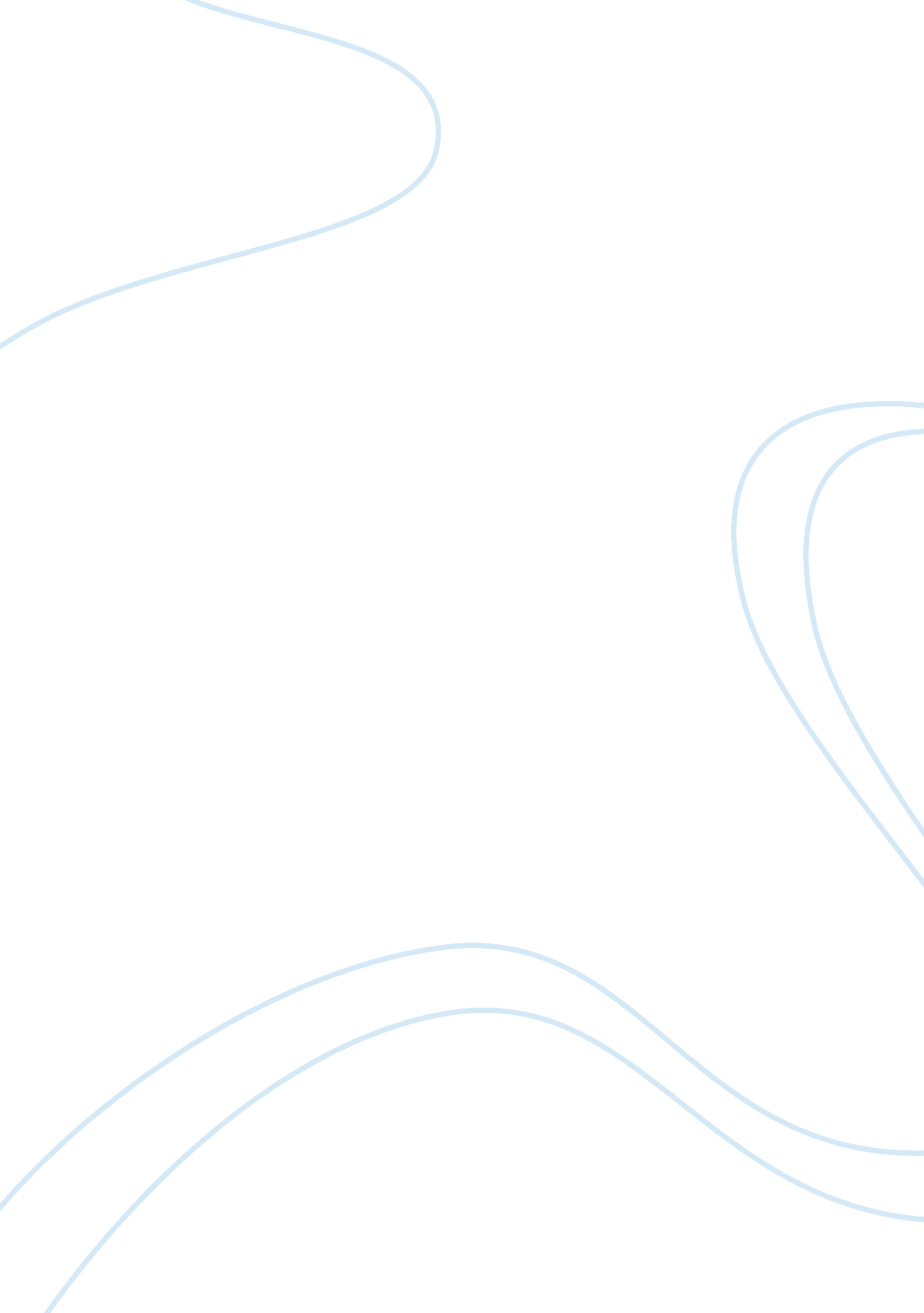 Sample essay on personality traitsPsychology, Personality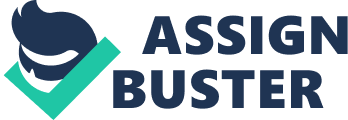 [Coarse Title] - Any job requires meeting and communicating with new groups probably on daily basis. You think I like meeting new people. □ Yes □ No - Team work requires a lot of brainstorming and pro-activeness. Do you think I am a capable team member? □ Yes □ No - An organization requires their employees to face different challenges. You think that I am able to meet new activities and challenges. □ Yes □ No - You think that I feel nervous before big event. 
□ Yes □ No 
- While working, every organization wants their employee to be imaginative . You think that I am creative and artistic enough. 
□ Yes □ No 
- It is essential to maintain good relationship and working environment with co-workers . You think that I consider other people’s perspectives. 
□ Yes □ No 
- In order to achieve success, any organization needs to come up with exclusive ideas and innovations. You think that I have extremely original ideas 
□ Yes □ No 
- You think that I am usually relaxed, handle stress and remain calm in pressurized situation. 
□ Yes □ No 
- You think I like helping people and always prepared to tell them if they are mistaken. 
□ Yes □ No 
- Any employer needs their employee to be bold and confident. You think that I conceal my feelings. 
□ Yes □ No 
- It is necessary for worker to be importunate and relentless toward achieving goals. You think I make plans and follow through with them. 
□ Yes □ No 
- Employees of any organization need to posses the positive attitude. You think that I am sloppy. 
□ Yes □ No 
- In any organization an active attitude is required from the employees. You think that I am a Reliable worker. 
□ Yes □ No 
- Every organization needs their employee to be determined and persistent. You think I am Enthusiastic and full of energy. 
□ Yes □ No 
- You think that I am outgoing and sociable 
□ Yes □ No 
- In order to preserve the circumstances of any place it is important to maintain the internal environment of that place with low political or racial involvement. You think I am politically liberal. 
□ Yes □ No 
- In this necessary to be attentive to achieve long term goals. You think I can easily be distracted. 
□ Yes □ No Analysis over the feedback This analysis is for the feedback gathered through questionnaire that comprises the characteristics of the personality according to the organizational perspective. According to the feedback, following are the traits of my real self. These include energetic personality, being lively and keeping me updated with different new advancement in my work field that comprises my positive attitude towards the organization where I am currently employed. If I aim to achieve any goal whether it is long-term or short-term, I keep myself inexorable and persistent throughout and I also do not give up until I get the outcome that depicts my efficiency and loyalty towards the organization. People agreed that I was a good-coworker as I adjusted easily while working in a group and people feel comfortable in working with me that shows that I am flexible enough to fiddle with the environment of the organization. People think that I am creative. Also, I do not fear coming up with my own innovative point of views that enable me to get considerable response from the organization. My job allows me to communicate with the different group of people belonging to different backgrounds such as different races or speak different languages. People point of view about my personality is that I am sociably good and converse in a better way by keeping people’s perspective in consideration that portrays myself as gregarious and congenial with whom people are more comfortable to commune. Respondents claimed that I am a straight forward person who does not feel shy to present her standpoint. In addition, they also claimed that I do not fear speaking for a unique idea. The responses also revealed that I have my own sense of thinking and my ideas are highly original as well as I do not obscure my sentiments and go straight with my feelings. I do not admire discrimination on the basis of race, language, beliefs or political association that describes me as a liberal individual that is the essential requirement for the goodness and morality of any organization. People think that I always give my best if it comes to correct others mistake that could lead towards an awful manipulation in the organization. Once I make plan I do not go slack on that. According to the people, if it comes to challenge new thing or to go with some new ideas I always am so enthusiastic even to challenge my own capabilities that embraced my positivity and competence in organizational level. As people think that I am a good team member because I often work in a team and always try to be just right part of the team and give the preeminent efforts as much as I can, by keeping their revelation, viewpoint and other important parameters in consideration that are acquired essentially in a team work. I clearly reveal my real self and the eminent traits of my personality that comprises my attitude and effectiveness in the organization. Managing My Best Self It is said that nothing is perfect. There always some lacking and deficiencies are present in almost everything. Similarly, according to the people there is some lacking in my personality and there are some points that I have to focus on. That would help to increase my effectiveness and productivity as well. In order to overcome those traits I have to consider certain areas. To be in an organization employees are needed to be to highly confident that they won’t fear going and challenging their own self. One of the qualms that I have is to face big event and to meet an array of people as I am the one who come in the list of introverts. But on organizational level such event and regimes are so usual so that one has to be bold and socially enough to circulate in such parameters and it would also help to increase personal relations that are always so needed when anyone works for the organization. 
In an organization, it is required that the employee must be capable of going through certain stressed or pressurized situations without losing his positivity that also highlights employee’s potential to organization that the person is competent to stand in such conditions and it is one of the peculiarities that I have to focus on . By keeping these distinguishing traits in consideration, I would represent myself as an effectual employee as these are the essential traits acquired in order to maintain the persona in organizational level and these traits would also help to flourish in the future as well. Work Cited 16 Personality Factor Questionnaire. 2010. 14 June 2014. . 